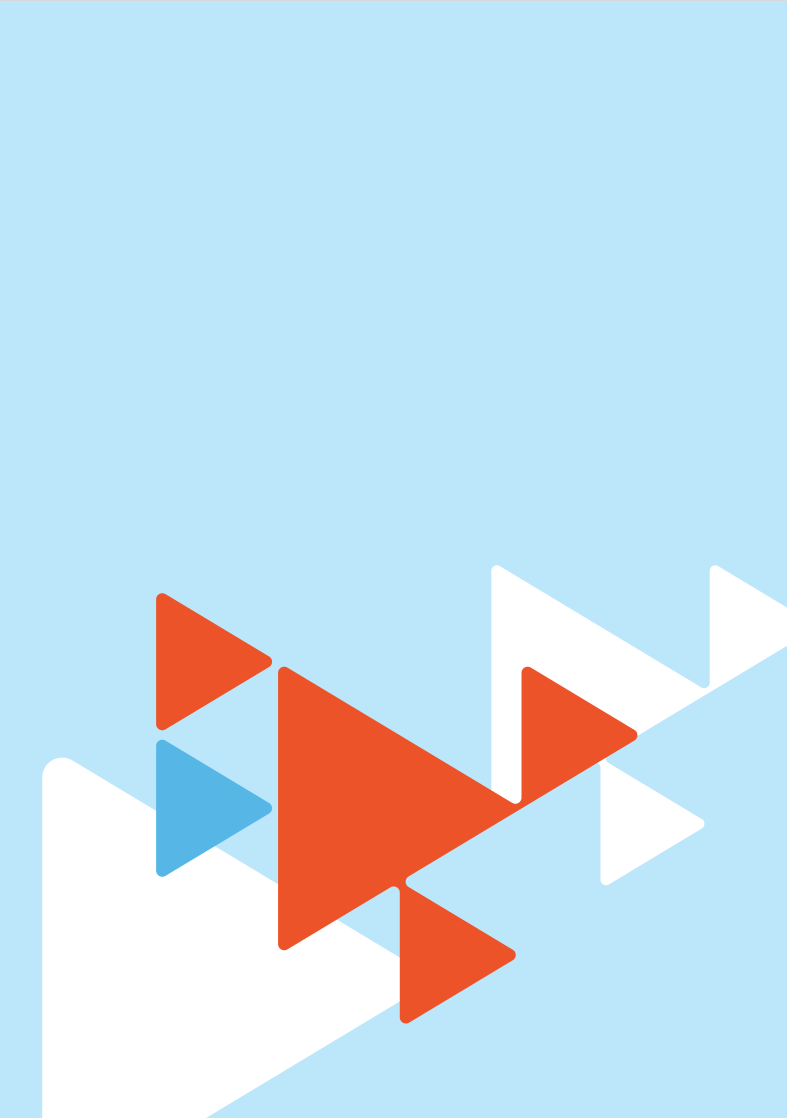 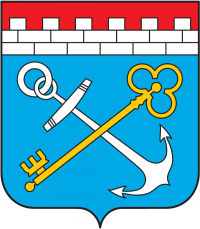 Основные тенденции развития регистрируемого рынка труда Ленинградской областиза 1 квартал 2024 годаРынок труда Ленинградской области к началу апреля 2024 года оставался стабилен. Численность безработных сократилась на 16% по сравнению с началом 2024 года.Поддержанию стабильной ситуации и недопущению резкого роста безработицы на рынке труда Ленинградской области способствовала реализация мероприятий Государственной программы Ленинградской области «Содействие занятости населения Ленинградской области» (далее – госпрограмма) (утверждена постановлением Правительства Ленинградской области                  от 7 декабря 2015 года № 466).Безработными признаны 1618 человек, что на 42% (или 1186 человек) меньше, чем                        в 1 квартале 2023 года (2804 человека).Гражданами поданы 13264 заявления о предоставлении государственных услуг (далее – Получили):по профессиональной ориентации – 6760 госуслуг;по психологической поддержке – 670 госуслуг;	по социальной адаптации – 672 госуслуги;	по началу осуществления предпринимательской деятельности безработных граждан –              560 госуслуг.В 1 квартале 2024 года трудоустроено на все виды работ 2236 человек, из общего числа трудоустроенных: 1112 безработных граждан, 860 граждан, трудоустроенные в первые                   10 дней со дня обращения в службу занятости, 264 – несовершеннолетних от 14 до 18 лет, трудоустроенные на временные работы в свободное от учебы время. 	Общая эффективность трудоустройства граждан составила 57,3%, эффективность трудоустройства граждан, обратившихся за поиском подходящей работы (т.е. без учета занятости подростков в свободное от учебы время) – 56,7%.Предложение рабочей силыВ службу занятости обратились за содействием в поиске подходящей работы 3475 человек, что на 2904 человека меньше, чем в 1 квартале 2023 года.Рынок труда Ленинградской области пополняли:жители области, работавшие в Санкт-Петербурге и других регионах, и уволенные                       по различным причинам. С начала 2024 года, это 1087 областных жителей (обратившийся                    в службу занятости), на 25 человек меньше, чем в 1 квартале 2023 года (1112 человек);граждане, уволенные в связи с ликвидацией организации, либо сокращением численности или штата работников организации, – 170 человек (5% от обратившихся в поиске подходящей работы), что на 170 человек меньше, чем в 1 квартале 2023 года;граждане, которые в наибольшей степени испытывали трудности в поиске работы, из них:57 пенсионеров (1,6% от обратившихся в поиске подходящей работы);273 инвалида (8%);481 родитель, имеющий несовершеннолетних детей (13,8%); 615 граждан, стремящихся возобновить трудовую деятельность после длительного (более года) перерыва, (17,7%) и др.Среди граждан, обратившихся в поиске подходящей работы (3475 человек): незанятых граждан – 96,2% (в 1 квартале 2023 года – 96%);	женщин – 57,6% (в 1 квартале 2023 года – 58%);молодежи в возрасте 16-29 лет – 24% (в 1 квартале 2023 года – 25%).Безработные гражданеВ течение 1 кватала 2024 года на учет поставлено от 13 безработных граждан в Сосновоборском городском округе (0,8% от общей численности зарегистрированных безработных граждан) до 363 безработных граждан во Всеволожском муниципальном районе (22,4%).По всем причинам с регистрационного учета сняты 3969 безработных граждан, в том числе в связи с:трудоустройством – 1972 человека (49,7%);по другим причинам – 1997 человек (50,3%).В общей численности безработных граждан, состоявших на учете в службе занятости населения, в начале апреля 2024 года (2302 чел.):осуществлявших трудовую деятельность – 2250 чел. (98%), из них:
по причинам прекращения трудовой деятельности:уволенные по собственному желанию – 1549 чел. (69%);уволенные по соглашению сторон – 190 чел. (8%);уволенные в связи с ликвидацией организации, либо прекращением деятельности индивидуальным предпринимателем – 239 чел. (11%);уволенные с государственной службы – 40 чел. (2%).Из 2302 безработных граждан:по возрасту:16-17 лет – 7 чел. (0,3%);18-19 лет – 20 чел. (1%);20-24 года – 97 чел. (4%);25-29 лет – 133 чел. (6%);30-34 года – 245 чел. (11%);35-49 лет – 1023 чел. (45%);50 лет и старше – 777 чел. (33%);по образованию:высшее образование – 819 чел. (36%);среднее проф. образование – 786 чел. (34%);	среднее общее образование – 308 чел. (13%);основное общее образование – 333 чел. (14%);не имеющие основного общего образования – 56 чел. (3%);по отдельным категориям граждан:родителей, имеющих несовершеннолетних детей, всего – 539 чел. (23%);инвалидов – 223 чел. (10%);граждан предпенсионного возраста – 462 чел. (20%);граждан, стремящихся возобновить трудовую деятельность после длительного перерыва (более одного года) – 188 человек (8%);граждан, впервые ищущих работу (ранее не работавших) – 52 чел. (2%).Распределение безработных граждан по продолжительности безработицыСредняя продолжительность безработицы в целом по Ленинградской области к началу    апреля 2024 года увеличилась – до 4,2 месяца (в начале текущего года – 4,1 месяца).Уровень регистрируемой безработицыУровень регистрируемой безработицы в Ленинградской области на 01.04.2024 имел значение 0,2% (в начале 2024 года – 0,3%).                  При среднеобластном уровне регистрируемой безработицы в начале апреля       2024 года – 0,2%, по территориям этот показатель имел значение: от 0,1% в Гатчинском, Волховском, Киришском, Кингисеппском, Кировском муниципальных районах и Сосновоборском городском округе и до 0,5% в Бокситогорском муниципальном районе. К началу 2024 года по сравнению с началом апреля 2024 года снижение уровня регистрируемой безработицы отмечено в 9 муниципальных районах: Волосовском, Волховском, Кингисеппском, Киришском,  Лодейнопольском,  Лужском, Подпорожском, Тихвинском, Тосненском муниципальных районах; во всех остальных муниципальных районах уровень регистрируемой безработицы                         не изменился.Ленинградская область, по-прежнему, входила в ограниченное число субъектов                           в Российской Федерации, имевших минимальный уровень регистрируемой безработицы.                     По состоянию на 01.04.2024 этот показатель имел значение – 0,2%. Уровень регистрируемой безработицы в целом по Российская Федерация – 0,5%                       и по Северо-Западному Федеральному округу – 0,4%.Спрос на рабочую силуВзаимодействие с работодателями, в части предоставления информации о потребности                в рабочей силе и подбора необходимых кадров, оставалось одним из важных направлений деятельности службы занятости. По заявкам работодателей, в соответствии с их критериями осуществлялся подбор работников нужной профессии и квалификации.Работодателями: заявлены 12677 «новых» вакансий;сняты с учета по различным причинам, в том числе в связи с трудоустройством                             на них граждан 1687 ед. В числе «новых»:1174 ед. (9%) предоставлены организациями муниципальной формы собственности;2109 ед. (17%) – государственной формы собственности;9394 ед. (74%) – других форм собственности.На 1 апреля 2024 года текущий спрос на рабочую силу составлял 52304 ед., что на 4807 ед. больше, чем в начале 2024 года (47497 ед.).Вакансии представлены по 1282 наименованиям профессий и специальностям от 2370 работодателей, 36262 ед. (69%) по рабочим профессиям, 16042 ед. (31%) относятся                                к специальностям инженерно-технических работников и служащих. Из 52304 вакансий: 19985 ед. представлены от 39 организации, участвующих в мероприятиях  по привлечению иностранной рабочей силы, наибольшее число вакансий (15994 ед.) от работодателей Кингисеппского муниципального района (прием на работу российских граждан - жителей региона, безусловно, в приоритетном порядке); 1173 ед. под квотируемые рабочие места; 11771 ед. от работодателей государственной и муниципальной формы собственности;19375 ед. от реального сектора экономики.Наибольшую потребность в кадрах испытывали сферы: строительство, обрабатывающие производства, государственное управление и обеспечение военной безопасности; торговля оптовая и розничная; ремонт автотранспортных средств и мотоциклов, образование, деятельность в области здравоохранения и социальных услуг. Текущий спрос на рабочую силу по сравнению с началом года увеличился в следующих сферах:обрабатывающие производства – на 2262 ед.;строительство –  на 1578 ед.;образование – на 360 ед.;деятельность в области здравоохранения и социальных услуг – на 182 ед.;государственное управление и обеспечение военной безопасности; социальное – на 126 ед.;деятельность в области культуры, спорта, организации досуга и развлечений – на 118 ед.;транспортировка и хранение - на 115 ед.;водоснабжение; водоотведение, организация сбора и утилизации отходов, деятельность                 по ликвидации загрязнений – на 77 ед.;обеспечение электрической энергией, газом и паром; кондиционирование воздуха –                  на 74 ед.;деятельность гостиниц и предприятий общественного питания – на 71 ед.;деятельность по операциям с недвижимым имуществом – на 61 ед.;деятельность в области информации и связи – на 20 ед.;предоставление прочих видов услуг – на 18 ед.;сельское, лесное хозяйство, охота, рыболовство и рыбоводство – на 17 ед.;деятельность финансовая и страховая – на 11 ед.Спрос на рабочую силу по сравнению с началом текущего года сократился в следующих сферах деятельности: деятельность административная и сопутствующие дополнительные услуги – на 191 ед.;деятельность профессиональная, научная и техническая – на 32 ед.; торговля оптовая и розничная; ремонт автотранспортных средств и мотоциклов – на 26 ед.; добыча полезных ископаемых – на 18 ед. Наиболее востребованные рабочие профессии предприятий, не заинтересованных                         в привлечении иностранной рабочей силы: слесарь (ремонтник, по ремонту автомобилей, сантехник, сборщик, по ремонту подвижного состава и др.) – 2799 вакансий;сварщик (электрогазосварщик, газосварщик и др.) – 1910 вакансий;оператор (станков с ПУ, котельной, ленточного оборудования, конвейерной линии оборудования, автоматических и полуавтоматических линий станков и установок и др.) – 1212 вакансий;водитель (автомобиля, погрузчика, автобуса) – 1101 вакансия;машинист (закаточных машин, конвейера, насосных установок, автокомпрессора, автогрейдера, буровой установки и др.) – 808 вакансий.Наиболее востребованные должности инженерно-технических работников и служащих: инженер (технолог, конструктор, по сварке, по охране труда и др.) – 1998 вакансий;врач (терапевт (педиатр) участковый, анестезиолог-реаниматолог, невролог, скорой медицинской помощи и др.) – 683 вакансии;педагог (преподаватель, учитель) (дополнительного образования, психолог, логопед, дефектолог и др.) – 586 вакансий;медицинская сестра – 501 вакансия;мастер (участка, цеха, дорожный, погрузочно-разгрузочных работ и др.) –  445 вакансий.Заработная платаСредняя заработная плата по заявленным рабочим профессиям в течение 1 квартала 2024 года составила 40,2 тыс. рублей, на 18% выше, чем в 1 квартале 2023 года (34,1 тыс. рублей), по специальностям инженерно-технических работников и профессиям служащих – 44,4  тыс. рублей, на 10% выше, чем в 1 квартале 2023 года (40,3 тыс. рублей). Временное трудоустройство различных категорий населения Безработные граждане, испытывающие трудности в поиске работыНа временные работы трудоустроено 37 безработных граждан, испытывающих трудности  в поиске работы, из них: 25 – инвалидов; 11 граждан предпенсионного возраста; 4 – родители, имеющие несовершеннолетних детей, из них 1 - одинокие родители, 2 – многодетные родители;            1 гражданин, освобождённый из учреждений, исполняющих наказание в виде лишения свободы;           2 выпускника в возрасте от 18 до 25 лет, имеющие среднее профессиональное образование или высшее образование и ищущие работу в течение года с даты выдачи им документа об образовании и о квалификации.В числе трудоустроеных: городских жителей – 30 человек; сельских жителей                            – 5 человек;  проживающих в монопрофильных городах – 6 человек.Несовершеннолетние граждане в возрасте от 14 до 18 лет На временные работы трудоустроены 264 несовершеннолетних гражданина в возрасте                     от 14 до 18 лет в свободное от учебы время, в том числе:216  подростков – городские жители;48 подростков – сельские жители;11 подростков проживают в монопрофильных городах.В числе временно трудоустроенных: дети-сироты, дети, оставшихся без попечения родителей – 5 человек; несовершеннолетние, в отношении которых органами и учреждениями системы профилактики проводится индивидуальная профилактическая работа – 1 человек;                дети-инвалиды – 1 человек.Подростки занимались благоустройством территорий муниципальных образований, приводили в порядок пришкольные территории, парки, памятные места, работали курьерами, флористами, промоутерами, демонстраторами одежды, менеджерами по рекламе (продажам), оказывали помощь в уходе за животными и др.Общественные работыНа общественные работы трудоустроено 78 человек.Среди приступивших к оплачиваемым общественным работам: 60 человек – безработные граждане; 19 человек – инвалиды; 5 человек – граждане, стремящиеся возобновить трудовую деятельность после длительного (более года) перерыва;                    2 человека – граждане, впервые ищущие работу, из них: 1 человек - не имеющий квалификации.            В числе трудоустроеных: городских жителей – 70 человек; сельских жителей – 8 человек; проживающих в монопрофильных городах – 4 человека.Самозанятость безработных гражданПроводится работа по оказанию помощи безработным гражданам: в определении приоритетных направлений организации собственного дела, важных для развития социально-экономической инфраструктуры муниципальных образований; в направлении безработных граждан на обучение основам предпринимательства.	В 1 квартале 2024 года: оказана госуслуга по содействию началу осуществления предпринимательской деятельности безработных граждан – 560 безработным гражданам; зарегистрировали предпринимательскую деятельность 83 человека (14,8% от всех получивших госуслугу), в том числе:- в качестве плательщиков налога на профессиональный доход 67 человек (12% от всех получивших госуслугу);- в качестве индивидуального предпринимателя 16 человек (2,9% от всех получивших госуслугу); оказана единовременная финансовая помощь при государственной регистрации предпринимательской деятельности 42 безработным гражданам.Содействие занятости молодежиВ службу занятости обратились в целях поиска подходящей работы 836 человек в возрасте 14-29 лет, из них: трудоустроены 540 человек (64,6%). Молодые граждане получили комплекс госуслуг:по профессиональной ориентации – 3724 человека в возрасте 14-29 лет;по профессиональному обучению – 11 человек в возрасте 16-29 лет; по психологической поддержке – 71 безработный в возрасте 16-29 лет;по социальной адаптации безработных граждан на рынке труда – 73 человека                                  в возрасте 16-29 лет;по содействию началу осуществления предпринимательской деятельности безработных граждан – 59 человек в возрасте 18-29 лет.Для учащихся общеобразовательных организаций проведено 5 ярмарок профессий, учебных мест и вакансий с целью оказания профориентационных услуг по выбору сферы деятельности, профессии, образовательной организации.В ярмарках участвовали 909 школьников и 33 профессиональных образовательных организации Ленинградской области и Санкт-Петербурга.Проводилась работа по реализации мероприятия «Содействие трудоустройству граждан, нуждающихся в дополнительной поддержке», в части возмещения за счет средств областного бюджета Ленинградской области 50% затрат работодателей на выплату заработной платы,  трудоустроенным несовершеннолетним гражданам в возрасте от 14 до 18 лет и трудоустроенным выпускникам образовательных организаций, не имеющим опыта работы по полученной специальности, в течение трех лет после окончания образовательных организаций высшего или среднего профессионального образования.Предоставление социальных гарантий гражданам – одиноким, многодетным родителям, а также родителям, воспитывающим детей-инвалидов.Реализация мероприятий по содействию занятости женщин, воспитывающих несовершеннолетних детей, в том числе находящихся в отпуске по уходу за ребенком             до достижения им возраста трех летЗа содействием в поиске подходящей работы в службу занятости обратились                              481 человек - родители, имеющие несовершеннолетних детей, из них: многодетные родители –                      39 человека; одинокие родители – 18 человек; родители.Трудоустроено 383 родителя, имеющих несовершеннолетних детей, из них: многодетные родители – 39 человек; одинокие родители – 12 человек.Прошли профессиональное обучение и получили дополнительное профессиональное образование по направлению службы занятости населения: многодетные родители – 5 человек; одинокие родители – 3 человека.За содействием в поиске подходящей работы обратилось 377 женщин, имеющих несовершеннолетних детей (78,3% от числа обратившихся родителей, имеющих несовершеннолетних детей). Трудоустроено 289 женщин, имеющих несовершеннолетних детей (76,7% от количества женщин, имеющих несовершеннолетних детей, обратившихся за содействием в поиске подходящей работы).Трудоустройство инвалидовВ 1 квартале 2024 года в службу занятости обратились за содействием в поиске подходящей работы 273 человека, относящихся к категории инвалидов (7,9% от всех обратившихся граждан).Трудоустроено 159 граждан, имеющих инвалидность (58,2% от числа обратившихся инвалидов).На 01.04.2024 года на учете в службе занятости состояло 223 безработных гражданина, относящихся к категории инвалидов. Граждане, относящиеся к категории инвалидов, получили следующие госуслуги:по профессиональной ориентации – 275 человек (4,2% (от общей численности граждан, получивших данную госуслугу); по психологической поддержке – 155 человек (23,5% от общей численности граждан, получивших данную госуслугу);по социальной адаптации граждан на рынке труда – 158 человек (24% от общей численности граждан, получивших данную госуслугу);по организации оплачиваемых общественных работ – 19 человек (24,4% от общей численности граждан, получивших данную госуслугу);по временному трудоустройству безработных граждан, испытывающих трудности в поиске работы – 25 человек или 71,4% от общей численности граждан, получивших данную госуслугу;по содействию началу осуществления предпринимательской деятельности безработных граждан – 77 человек или 13,7% от общей численности безработных граждан, получивших данную госуслугу.Прошли профессиональное обучение и получили дополнительное профессиональное образование 5 человек, относящихся к категории инвалидов, из числа безработных граждан,               что составило 4,6% от общей численности обучившихся безработных граждан.На отчетный период граждане, из числа инвалидов, выбирали для обучения следующие профессии (специальности), востребованные на рынке труда: «Специалист по закупкам», «Специалист по кадрам», «Инспектор по охране труда и технике безопасности», «Охранник» и др.Заявленная работодателями потребность для трудоустройства инвалидов в счет квот                        на конец отчетного периода - 1131 вакансия.Контроль за приемом на работу инвалидов, в пределах установленной квоты, осуществляется комитетом по труду и занятости населения Ленинградской области (далее –комитет) посредством проведения плановых проверок юридических лиц, индивидуальных предпринимателей. В рамках реализации мероприятия госпрограммы «Создание рабочих мест для трудоустройства инвалидов с целью их интеграции в общество» в 1 квартале 2024 года работодателями Ленинградской области создано 15 рабочих мест для трудоустройства инвалидов. В рамках реализации мероприятия «Содействие трудоустройству граждан, нуждающихся    в дополнительной поддержке», в части содействия занятости инвалидов, понимается компенсация расходов работодателей на выплату заработной платы трудоустроенного инвалида и доплату                   за наставничество сотруднику работодателя, на которого возлагаются обязанности                                   по осуществлению контроля за осуществлением трудоустроенным инвалидом трудовой деятельности, по оказанию помощи в исполнении инвалидом его функциональных обязанностей,       а также в получении им необходимых профессиональных навыков.Ежемесячный размер возмещения затрат работодателя на выплату заработной платы трудоустроенного инвалида, равен 50 процентам от фактических затрат работодателя на выплату заработной платы, но не более размера минимальной заработной платы, установленного региональным соглашением о минимальной заработной плате в Ленинградской области, увеличенного на сумму страховых взносов в государственные внебюджетные фонды. Ежемесячный размер возмещения затрат работодателя на доплату за наставничество наставнику равен фактическим затратам работодателя на доплату за наставничество наставнику, но не более размера минимальной заработной платы, установленного региональным соглашением о минимальной заработной плате в Ленинградской области, увеличенного на сумму страховых взносов в государственные внебюджетные фонды. Максимальный срок компенсации расходов работодателей на выплату заработной платы трудоустроенного инвалида – 6 месяцев, на доплату за наставничество – 1 месяц. В 1 квартале 2024 года в реализации мероприятия приняли участие 52 человека                        (44 инвалида и 8 наставников).Занятость граждан, проживающих в сельской местностиВ службу занятости обратилось 867 сельских жителей,  из них: трудоустроено 428 человек (49%). Службой занятости использовался комплекс мер, способствовавших повышению конкурентоспособности и трудоустройству жителей сельской местности.Из числа граждан – жителей сельской местности:- получили госуслугу по профессиональной ориентации – 1818 человек, из них                        в возрасте от 14 до 29 лет – 1073 человека;- получили госуслугу по социальной адаптации на рынке труда – 159 безработных граждан; - получили госуслугу по психологической поддержке – 155 безработных граждан; - завершили профессиональное обучение 28 человек;- получили госуслугу по содействию началу осуществления предпринимательской деятельности безработных граждан – 150 человек. Для информирования населения о ситуации с занятостью специалисты службы занятости выезжали в сельские поселения, проводили встречи с жителями, в том числе: с молодежью                    в школах, осуществляли приемы граждан, ищущих работу.Информирование жителей сельской местности осуществлялось также через средства массовой информации (далее - СМИ).Вовлечение в организуемые службой занятости мероприятия по снижению социальной напряженности на рынке труда сельских поселений, позволило повысить мотивацию сельских жителей к труду и поддержать их материально в период временного отсутствия работы.На 01.04.2024:в «банке» вакансий службы занятости находились 1025 вакансий, предоставленных предприятиями агропромышленного комплекса (2% от общего количества вакансий); на учете состояли 640 безработных граждан, проживающих в сельской местности                     (на 173 человека меньше, чем в начале 2024 года).Занятость лиц, освобождённых из учреждений, исполняющих наказание в виде лишения свободыВ службу занятости обратились 26 человек, освобождённых из учреждений, исполняющих наказание в виде лишения свободы, 12 человек трудоустроено.Работа по содействию трудоустройству лиц, освобождённых из учреждений, исполняющих наказание в виде лишения свободы, службой занятости начинается ещё до их освобождения. Ведётся переписка с администрациями исправительных учреждений, в которых отбывают наказание граждане, имеющие регистрацию в районах Ленинградской области.По запросам администраций исправительных учреждений специалисты ГКУ ЦЗН ЛО представляют сведения о вакансиях по имеющимся у граждан профессиям либо перечни вакансий, не требующих квалификации, а также информацию о возможности трудоустройства на общественные и временные работы. В учреждения исполнения наказаний направлено 227 писем.Граждане, из числа освобождённых из учреждений, исполняющих наказание в виде лишения свободы, получили госуслуги:по профессиональной ориентации – 23 человека;по социальной адаптации – 5 человек;по психологической поддержке – 5 человек;по содействию  началу осуществления предпринимательской деятельности безработных граждан – 1 человек.В рамках Соглашения о сотрудничестве комитета и Управления Федеральной службы исполнения наказания России по Санкт-Петербургу и Ленинградской области по содействию занятости лиц, подлежащих освобождению и освободившихся из учреждений, исполняющих наказание в виде лишения свободы за 1 квартал 2024 года специалисты ГКУ ЦЗН ЛО провели                                9 мероприятий по  консультированию для осуждённых в исправительных учреждениях УФСИН России по г. Санкт-Петербургу и Ленинградской области. Подлежащим освобождению 82 гражданам была предоставлена информация о состоянии рынка труда, наиболее востребованных профессиях на рынке труда, а также о предоставляемых службой занятости госуслугах.Проведены 13 специализированных ярмарок вакансий для лиц, освобождённых из учреждений, исполняющих наказание в виде лишения свободы.Профессиональное обучение и дополнительное профессиональное образование по направлению службы занятости населения В 1 квартале 2024 года прошли профессиональное обучение и получили дополнительное профессиональное образование (далее – профессиональное обучение) по направлению службы занятости 107 безработных граждан, в том числе: 82 человека - в рамках государственного задания, установленного  ГАОУ ДО ЛО «ЦОПП «Профстандарт»; 25 человек - в рамках исполнения государственного социального заказа в соответствии с социальным сертификатом.В рамках исполнения государственного социального заказа в соответствии с социальным сертификатом сформирован реестр исполнителей госуслуги на 2024 год, в который по результатам проведенного отбора вошли 30 организаций, осуществляющих образовательную деятельность.Профессиональное обучение безработных граждан осуществлялось по 51 профессии (образовательной программе), имеющим спрос на рынке труда региона: «Водитель категории                 Д, С и Е», «Бухгалтер», «Водитель погрузчика», «Бухгалтер», «Воспитатель», «Инспектор по охране труда и технике безопасности», «Оператор электронно-вычислительных и вычислительных машин», «Охранник», «Парикмахер», «Программист», «Специалист по закупкам», «Специалист по кадрам» и др.36,2% гражан направлено на обучение по рабочим профессиям.В 2024 году продолжает осуществляться обучение отдельных категорий граждан в рамках федерального проекта «Содействие занятости» национального проекта «Демография» (далее – проект), которое организовывалось при содействии службы занятости тремя федеральными операторами: ФГАОУВО «Национальный исследовательский Томский государственный университет», ФГБОУВО «Российская академия народного хозяйства  и государственной службы при Президенте Российской Федерации» и ФГБОУ ДПО «Институт развития профессионального образования». Обучение в рамках проекта запланировано во втором квартале 2024 года.В рамках мероприятия по опережающему обучению работников предприятий, находящихся под угрозой увольнения (в отношении которых проводятся мероприятия по высвобождению, работающих в режиме неполного рабочего времени, находящихся в состоянии простоя по инициативе работодателя), а также работников организаций (предприятий), осуществляющих реструктуризацию и (или) модернизацию производства, в соответствии с инвестиционными проектами, направленными на импортозамещение, направлены 189 работников от 4-х предприятий (по состоянию на 01.04.2024 завершили обучение 34 человека).	На отчетный период в рамках мероприятий по обучению работников оборонно-промышленного комплекса субсидии на обучение получили 4 предприятия на сумму 4266,5 тыс. рублей для обучения 274 работников. Обучение запланировано во втором квартале 2024 года.Профессиональная ориентация граждан	В 1 квартале 2024 года гражданам оказано всего 6760 госуслуг по организации профессиональной ориентации граждан в целях выбора сферы деятельности (профессии), трудоустройства, прохождения профессионального обучения и получения дополнительного профессионального образования (далее – профориентационная услуга). Основные категории получившие услуги по профориентации:граждане в возрасте 14-29 лет  получили 3765 профориентационных услуг;безработные граждане – 1939 профориентационных услуг;      граждане предпенсионного возраста – 391 профориентационную услугу;граждане, стремящиеся возобновить трудовую деятельность после длительного 
(более года) перерыва – 381 профориентационную услугу; граждане, относящиеся к категории инвалидов –296 профориентационных услуг;граждане, уволенные в связи с ликвидацией организации, либо прекращением деятельности индивидуальным предпринимателем, сокращением численности или штата работников организации, индивидуального предпринимателя – 284 профориентационные услуги;лицам из числа детей-сирот, детей оставшихся без попечения родителей оказано –                       26 профориентационных услуг, воспитанникам школ-интернатов - 40 профориентационных услуг.Из общего количества граждан получивших услугу по профориентации 1784 обучающихся 8-11 классов образовательных организаций общего образования Ленинградской области в рамках исполнения государственного задания по профессиональной ориентации, установленного подведомственному комитету учреждению ГАОУ ДО ЛО «ЦОПП «Профстандарт», получили профориентационные услуги.Несовершеннолетним, состоящим на учете в органах внутренних дел, нигде не обучающимся и не работающим, а также несовершеннолетним осужденным к мерам наказания, не связанным 
с лишением свободы, оказано 37 услуг.По итогам проведенного анализа за отчетный период количество трудоустроенных граждан получивших услугу по профориентации составило 887 человек, что составляет 19% от общего количества граждан получивших услуги по профориентации. Профориентационные мероприятияВ 1 квартале 2024 было проведено более 120 профориентационных мероприятий, в которых приняли участие более 2 тыс. человек.Для 1311 студентов выпускных курсов профессиональных образовательных организаций               и образовательных организаций высшего образования Ленинградской области проведено областное профориентационное мероприятие «Школа карьерного роста», включающее 3 ступени: профориентацонное информирование «Старт в карьеру», мастер классы и встречи 
с работодателями. Мероприятие направлено на знакомство молодежи с возможностями службы занятости населени с целью содействия трудоустройству выпускников. В ходе мероприятия выпускники ознакомились:  - с программами и проектами органов службы занятости для молодежи, трудовым законодательством, с рынком труда региона, новыми инвестиционными проектами и др., получают информацию,  - о вакантных рабочих местах, о формах государственной поддержки молодых специалистов,  - о государственных услугах в сфере занятости населения, учатся формировать «Портфолио специалиста», составлять резюме и успешно проходить собеседование у работодателя.Дополнительно, информационную поддержку получили 458 студентов выпускных курсов профессиональных образовательных организаций и образовательных организаций высшего образования Ленинградской области (вне участия в мероприятии «Школа карьерного роста»).Также в отчетный период проведены: Для 200 обучающихся старших классов образовательных организаций Ленинградской области в феврале 2024 года состоялась Ярмарка учебных мест ведомственных образовательных организаций (военных профессий и силовых структур) «Есть такая профессия – Родину защищать». Мероприятие проводилось в целях информирования старшеклассников                                  о возможностях получения высшего образования в ведомственных образовательных организациях, знакомства молодых людей с широким спектром военных профессий и профессий силовых ведомств, формирования позитивного отношения к военной службе и патриотического воспитания молодежи. В ходе проведения мероприятия работали интерактивные площадки военных образовательных организаций высшего образования Министерства обороны, системы МВД                      и МЧС Российской Федерации, представлены технические средства, оборудование, снаряжение                и экипировка современных российских подразделений специального назначения; проведение мастер-классов, профессиональных проб, профориентационного тестирования; учебно-показательные выступления курсантов университета МВД; распространение информационно-рекламных материалов; выступление творческих коллективов ведомственных образовательных организаций в концертной программе мероприятия. В феврале и марте 2024 года было организовано проведение профориентационных мероприятий на Международной выставке-форуме «Россия» в г. Москва. Мероприятия прошли 
в День промышленности Ленинградской области и в рамках «Форума профессий». В мероприятих приняли участие студенты, школьники и граждане-посетители выставки. Были проведены следующие профориентационные мероприятия: «Кадровый квиз» - 100 к 1!», «Пятёрка» - Построй свою мечту!», «Карьерный рост» - личностные качества!», «Коллектив» - сплоченность вокруг одной цели!», мастер-классы по составлению карьерного резюме и др.Дополнительно службой занятости населения Ленинградской области для граждан 
были проведены мастер классы от карьерных консультантов «Мой выбор - мое будущее», 
«Стань успешным» и «Конструктор резюме»;  профориентационная игры «Проффорсайт», «Картина мира. Профессии будущего 2030», квест игра «Я выбираю» и др. 	Профдиагностику прошли 125 граждан.	В отчетный период, в рамках мероприятия «PROF – ориентация» проведено 9 экскурсий 
на предприятия и в организации Ленинградской области, в которых приняли участие 116 человек, 
из числа студентов и школьников.Такжке в отчетный период для более 400 клиентов ГКУ ЦЗН ЛО проведены                                 мероприятия, направленные на повышение финансовой грамотности в следующих форматах:- в вебинарах по повышению финансовой грамотности проведенных при участии представителей Северо-Западного главного управления Банка России и АО «Российский сельскохозяйственный банк» (АО «Россельхозбанк») приняли участие 193 человек; - в тестировании граждан на определение уровня финансовой грамотности, проводимом территориальными филиалами ГКУ «Центр занятости населения Ленинградской области» - приняли участие 217 человек; - в программе повышения финансовой грамотности разработанной Банком России для взрослого населения «Финансовый навигатор» приняли участие 39 граждан. Курс программы состоял из трех занятий и содержал не только теорию, но и практические задания. 
В ходе проведения курса участники учились составлять личный финансовый план, эффективно                и безопасно использовать инструменты финансового рынка, монетизировать хобби, выбирать выгодные финансовые продукты, пресекать лишние расходы и противостоять мошенникам,                    а также управлять своим бюджетом и достигать финансовых целей. Дополнительно участникам были даны разъяснения и рекомендации по выбору кредита и участия в страховке по кредиту, 
а также о мерах безопасного использования банковских карт. По окончании курса все получили сертификаты участника «Финансового навигатора».Психологическая поддержка безработных гражданВ 1 квартале 2024 года безработным гражданам оказано 670 госуслуг по психологической поддержке, которая направлена на активизацию позиции безработных граждан по поиску работы, помощь преодолении психологических барьеров, препятствующих трудоустройству.Основные категории безработных граждан, получивших госуслугу по психологической поддержке:граждане, относящиеся к категории инвалидов – 155 услуг; граждане 16-29 лет – 73 услуги;граждане, стремящиеся возобновить трудовую деятельность после длительного (более года) перерыва – 72 услуги;граждане, уволенные в связи с ликвидацией организации, либо прекращением деятельности индивидуальным предпринимателем, сокращением численности или штата работников организации, индивидуального предпринимателя – 73 услуги.Дополнительно, в отчетном периоде проведены мероприятия по психологической поддержке для безработных  и ищущих работу граждан в формате тренингов, семинаров и встреч. По итогам проведенного анализа за отчетный период количество трудоустроенных граждан получивших услугу по психологической поддержке составило 185 человек, что составляет 28,1% 
от количества безработных граждан получивших услуги по психологической поддержке. Социальная адаптация безработных граждан на рынке трудаСоциальная адаптация безработных граждан направлена на оказание практической помощи безработным гражданам в выработке эффективного поведения на рынке труда, путем обучения                и отработки навыков поиска работы, организации поиска работы, а также на повышение мотивации граждан к труду. В 1 квартале 2024 года безработным гражданам оказано 672 госуслуги.Основные категории безработных граждан, получившие госуслугу по социальной адаптации:инвалиды - 158 услуг; граждане в возрасте 16-29 лет – 75 услуг; граждане, стремящихся возобновить трудовую деятельность после длительного (более года) перерыва в работе  - 73 услуги.Дополнительно, в отчетном периоде проведены мероприятия по социальной адаптации 
для безработных граждан в формате тренингов, семинаров, вебинаров, деловых игр и встреч по психологической поддержке: вебинары «Точки карьерного роста», деловые игры «Я-на рынке труда», форум «Деловая женщина» и др. В мероприятиях по социальной адаптации приняли участие более 50 человек.По итогам проведенного анализа за отчетный период количество трудоустроенных граждан, получивших услугу по социальной адаптации, составило 190 человек, что составляет 29% 
от количества граждан получивших услуги по социальной адаптации.Ярмарки вакансийГКУ ЦЗН ЛО организованы и проведены 86 ярмарок вакансий, участниками которых стали 2582 человека, 246 работодателей и 37 образовательных организаций.Информацию о проведении ярмарок вакансий через СМИ и по информационным сетям общего пользования получили более 14,6 тыс. человек. Среди проведенных ярмарок: 47 – специализированные для разных категорий населения;      31– мини-ярмарка; 2 – районные ярмарки вакансий; 5 – районных ярмарок профессий, учебных мест и вакансий; 1 – межрайонных.Среди специализированных ярмарок: 14 – для инвалидов; 13 – для лиц, вернувшихся                    из мест лишения свободы и отбывающих наказание условно; 12 – для женщин имеющих детей до 18 лет; 7 - для выпускников профессиональных образовательных организаций; 1 – для  подростков.Информирование населения и работодателейНа сайте комитета опубликовано 35 информационных и аналитических материалов, сайт посетили около 30 тыс. человек.Страницы комитета в социальных сетях представляют собой площадку для активного диалога службы занятости и жителей Ленинградской области в текущей геополитической ситуации, дают возможность оперативно освещать информацию о ситуации на рынке труда Ленинградской области.С начала 2024 года через социальные сети поступило 94 обращения
от граждан. Продолжила развиваться страница комитета в социальной сети ВК https://vk.com/ktzn_lo, на которую подписались 9200 человек. На странице регулярно публиковались посты с информацией о вакансиях, фотоотчеты с мероприятий и краткая информация о прошедших событиях, анонсы предстоящих мероприятий, а также информация об изменениях в законодательстве и мерах поддержки граждан и работодателей. Действуют регулярные рубрики «Новости», «Ответы                       на вопросы из соцсетей», «Расписание дней вакансий в Ленинградской области», «Горячая вакансия», «Живые истории», «Профессиональный праздник». В марте была запущена рубрика «Рынок труда Ленобласти», дающая аналитику по динамике количества вакансий и уровня заработной платы по различным отраслям экономики. Время от времени появляется развлекательный контент.  Также в марте стартовала информационная кампания, приуроченная 
к Всероссийской ярмарке трудоустройства «Работа России. Время возможностей». В рамках информационной кампании размещались новости на ресурсах комитета, в СМИ, посты                         на страницах службы занятости населения, районных администраций, СМИ, городских пабликов. На странице в ВК за 1 квартал 2024 года сделана 161 публикация. Проведен редизайн шаблонов оформления публикаций, в оформлении активно используются элементы брендбука «Работы России».На канале комитета в мессенджере Telegram - https://t.me/ktzn_lo сделано 149 публикаций. Также продолжает регулярную работу тематический телеграмм-канал «Трудовые Будни» https://t.me/Tb_47 (посвящён вопросам охраны труда).На странице https://ok.ru/group/56442060734604 в «Одноклассниках» сделано                                 138 публикаций.Также в соцсетях «ВК» и «Одноклассники» действуют сообщества подведомственных учреждений комитета – ГКУ ЦЗН ЛО и ГАОУ ДО ЛО ЦОПП «Профстандарт». В целях информирования эффективно использовались средства массовой информации федерального, регионального и районного уровней. Размещено 125 материалов в печатных и интернет-СМИ (объявления 
о предстоящих ярмарках вакансий, информация о наличии свободных рабочих мест, мероприятия службы занятости). Информация о работе комитета регулярно появлялась в районных, региональных и  федеральных СМИ  – Знамя Труда, Гатчинская Правда, Красная звезда, Выборг, Газета Выборг, ВыборгТВ, Новости Волхов, Питер.Тв, Мойка78, 47 канал, Вечерний Санкт-Петербург, Онлайн47, 47Ньюс, ЛенТВ24, Звезда, Общая газета Ленинградской области, Московский Комсомолец, Ведомости, РБК.Оперативно отрабатывались запросы о предоставлении информации от региональных                   и федеральных СМИ. Также СМИ активно использовали в работе материалы службы занятости, размещаемые на ресурсах комитета и сайте администрации Ленинградской области. На телевидении продемонстрировано 19 информационных материалов о вакансиях                       и мероприятиях службы занятости.Информирование осуществлялось также через онлайн-конференции, выступления, интервью руководителя службы занятости и его заместителей, специалистов подразделений                    на различных радиостанциях и телеканалах, публикации материалов на страницах журналов, газет. Социальные выплаты безработным гражданам Социальные выплаты безработным гражданам осуществлялись за счет средств субвенций, предоставленных из федерального бюджета.За 1 квартал 2024 года пособие по безработице выплачено 3708 безработным гражданам, что на 2170 человек меньше, чем за аналогичный период 2023 года 
(5878 человек).Величина среднего размера пособия по безработице составляла 7357,26 руб., что на 5,5% больше по сравнению с 2023 годом (6977,19 руб.). Снизилось количество безработных граждан, получавших пособие по безработице                       в минимальном размере, по сравнению с аналогичным периодом 2023 года.  Доля этой категории граждан составляла 24,2%, 2023 год -  27,5%. Досрочные пенсии выплачены 51 безработному гражданину, за аналогичный период 2023 года – 21 безработному гражданину.Социальное партнерство в сфере трудаЗа отчетный период уведомительно зарегистрированы 3 соглашения в сфере труда                       и 64 коллективных договора, из них: 3 – впервые, а также 5 дополнений и изменений к  коллективным договорам. На 1 апреля 2024 года в Ленинградской области действуют 34 соглашения в сфере труда                                и 798 коллективных договоров организаций области. Численность работников, охваченных коллективными договорами, составляет 159,8 тыс. человек. В 2024 году проведено 1 заседание Ленинградской областной трехсторонней комиссии 
по регулированию социально-трудовых отношений (далее – ЛОТК), на котором рассмотрены вопросы:- о состоянии и перспективах развития рынка труда Ленинградской области в 2024 году;- о реализации мероприятия «Отдых и оздоровление детей в Ленинградской области;- о состоянии и перспективах развития здравоохранения в Ленинградской области 
и доступности медицинской помощи для населения;- о содействии занятости инвалидов в Ленинградской области.Установлена величина прожиточного минимума на душу населения и по основным социально-демографическим группам населения на 2024 год, которая утверждена Постановлением Правительства Ленинградской области от 14 сентября 2023 года № 638.В Ленинградской области действует Региональное соглашение о минимальной заработной плате в Ленинградской области на 2024 год от 23 ноября 2023 года № 5/С-23.Продолжено проведение мониторинга наличия задолженности по заработной плате перед работниками, а также выполнения работодателями положений регионального соглашения                        о минимальной заработной плате в Ленинградской области на 2024 год.Охрана трудаВ 1 квартале 2024 года комитетом в рамках реализации государственной политики в области охраны труда проводились различные мероприятия.В рамках реализации мероприятий по организационно – техническому обеспечению работы Ленинградской областной Межведомственной комиссии по охране труда комитетом организовано и проведено заседание Ленинградской областной Межведомственной комиссии по охране труда, на котором рассмотрены такие вопросы как:Информирование о состоянии производственного травматизма на территории Ленинградской области за 2023 год;О состоянии условий труда и профессиональной заболеваемости на территории Ленинградской области за 2023 год;Эффективность реализации корпоративных программ;Реализация предупредительных мер по сокращению производственного травматизма                       и профессиональных заболеваний работников. Статистика травматизма работников за 2023 год.В работе комиссии приняли участие представители органов исполнительной власти Ленинградской области, отделения Фонда пенсионного и социального страхования Российской Федерации по Санкт-Петербургу и Ленинградской области, Государственной инспекции труда                в Ленинградской области, Управления Федеральной службы по надзору в сфере защиты прав потребителей и благополучия человека по Ленинградской области, Управления Федеральной службы государственной статистики по Санкт-Петербургу и Ленинградской области, ГКУЗ ЛО «Центр общественного здоровья», Межрегионального объединения Профсоюзов по Санкт-Петербургу и Ленинградской области, ООО «Техноавиа – Санкт – Петербург», Института                      по развитию ЧОУ ДПО «Институт промышленной безопасности, охраны труда и социального партнерства».В целях привлечения внимания детей к вопросам охраны и безопасности, а также снижения травматизма на рабочих местах в будущем, организовано проведение конкурса детского рисунка по охране труда «Охрана труда в красках».В конкурсе в настоящий момент приняли участие около 300 несовершеннолетних граждан Ленинградской области. Подведение итогов конкурса запланировано на 19 апреля 2024 года, после чего победители и участники будут награждены памятными подарками. Также планируется выставка конкурсных работ в здании Правительства Ленинградской области. В 1 квартале 2024 года с целью повышения правовой грамотности комитетом посредством видеоконференцсвязи проведено 24 обучающих семинара для сотрудников ГКУ «Центр занятости населения Ленинградской области» на темы основных положений трудового законодательства. Также в целях координации проведения обучения и повышения квалификации по охране труда руководителей и специалистов учреждений и предприятий региона обеспечено взаимодействие с 7 обучающими организациями. Помимо этого, представители комитета приняли участие в работе комиссий                                  по расследованию 14 несчастных случаев на производстве с тяжёлым и смертельным исходом                 в организациях Ленинградской области. Иностранная рабочая силаУправлением по вопросам миграции ГУ МВД России по Санкт-Петербургу                                   и Ленинградской области (далее – УВМ) было оформлено 2856 разрешений на работу иностранным гражданам, в том числе:2850 разрешений на работу иностранным гражданам, прибывшим в визовом режиме;15 разрешений на работу иностранным гражданам, являющимся высококвалифицированными специалистами (из них 12 разрешений для граждан с визовым порядком въезда, 3 – для граждан с безвизовым порядком въезда), согласно ст. 13.2 115-ФЗ;в рамках установленной квоты на 2024 год оформлено 1473 разрешения
на работу.С начала 2024 года выдано 1781 разрешение на работу.УВМ оформлено 16313 патентов, выдано 16000 патентов иностранным гражданам по Ленинградской области.Распределение безвизовых иностранных работников по странам прибытия, согласно выданным патентам: Узбекистан – 12348 чел. (77,2%); Таджикистан – 3505 чел. (21,9%); Азербайджан – 131 чел. (0,8%); Молдова – 16 чел. (0,1%). Всего с 01.01.2024 аннулировано 288 патента иностранным гражданам, отказано в выдаче патентов 161 иностранному гражданину.Получено 17499 уведомлений о привлечении к трудовой деятельности иностранных граждан на территории Ленинградской области, в том числе:13015 – на основании патентов;885 – на основании разрешения на работу;3599 уведомлений об осуществлении иностранными гражданами трудовой деятельности без получения разрешительных документов, в том числе 2958 уведомлений об осуществлении трудовой деятельности иностранными гражданами из стран – участников Евразийского экономического союза. Наибольшее количество иностранных граждан привлечено к трудовой деятельности
по следующим профессиям: подсобный рабочий – 51,9%; арматурщик – 6,1%; бетонщик – 3,4%; маляр – 3,1%; монтажник – 2,8%; повар – 2,1%; монтажник по монтажу стальных
и железобетонных конструкций – 2,1%; плотник – 2%; водитель автомобиля – 1,2%; монтажник технологических трубопроводов – 1,1%; электрогазосварщик – 0,95%; каменщик – 0,9%; обработчик рыбы – 0,9%; монтажник наружных трубопроводов – 0,8%; тракторист – 0,7%.По данным УФНС России по Ленинградской области сумма налога на доходы физических лиц, в виде фиксированных авансовых платежей, полученных физическими лицами, являющимися иностранными гражданами в 1 квартале 2024 года составила 645 017 327,79 руб., что на 6,3% больше суммы, полученной за аналогичный период прошлого года. Утвержденная квота на 2024 год составляет 17585 разрешений на работу (Приказ Минтруда от 01.02.2024 № 37н).В первом квартале 2024 года в комитет по труду и занятости населения Ленинградской области поступило 67 запросов Управления по вопросам миграции ГУ МВД России по Санкт-Петербургу и Ленинградской области о выдаче заключений о привлечении и об использовании 7035 иностранных работников.Распределение визовых иностранных работников по районам Ленинградской области:Визовые иностранные работники востребованы из 11 стран. Распределение иностранных работников по странам и видам экономической деятельности:Из числа востребованных специалистов 1221 человек (17,4%) привлекаются 
по не квотируемым специальностям (должностям).По результатам рассмотрения комитетом выдано 67 заключений о целесообразности привлечения и использования 7028 иностранных работников,  в том числе – 5807 по квотируемым специальностям (33% от утвержденной квоты 2024 года).Частично отказано в привлечении 7 иностранных работников на основании                          пункта 8 Приказа Министерства труда и социальной защиты Российской федерации № 795н                    от 24.10.2014 «Об утверждении Порядка оформления и выдачи заключения о привлечении                     и об использовании иностранных работников»:абзац 1 – отсутствие в регистре получателей услуг сведений о потребности работодателя, заказчика работ (услуг) в работниках для замещения свободных рабочих мест, по которым работодателем подано заявление о выдаче разрешения на привлечение и использование иностранных работников;абзац 2 – если срок представления сведений о потребности работодателя в работниках для замещения свободных рабочих мест (вакантных должностей) в центр занятости населения составляет менее одного календарного месяца на дату получения запроса о выдаче заключения.Переселение соотечественников в Ленинградскую областьПрограмма «Оказание содействия добровольному переселениюв Ленинградскую область соотечественников, проживающих за рубежом»В настоящее время продолжается реализация программы Ленинградской области «Оказание содействия добровольному переселению в Ленинградскую область соотечественников, проживающих за рубежом» государственной программы Ленинградской области «Содействие занятости населения Ленинградской области» (утверждена постановлением Правительства Ленинградской области от 7 декабря 2015 года № 466).Цель программы – создание благоприятных условий для переселения на территорию Ленинградской области соотечественников, проживающих за рубежом.В рамках программы реализуются мероприятия по следующим основным направлениям:создание правовых, организационных, социально-экономических и информационных условий, способствующих добровольному переселению соотечественников, проживающих за рубежом, в Ленинградскую область для постоянного проживания, быстрому их включению в трудовые и социальные связи региона;создание условий для адаптации и интеграции участников программы и членов их семей в принимающее сообщество, оказание им мер социальной поддержки, предоставление государственных и муниципальных услуг, содействие в жилищном обустройстве;содействие трудоустройству соотечественников, переселяющихся в Ленинградскую область;привлечение талантливой молодежи для получения образования в образовательных организациях, расположенных на территории Ленинградской области.В комитет по труду и занятости населения Ленинградской области от Управления по вопросам миграции ГУ МВД России по Санкт-Петербургу и Ленинградской области поступили на рассмотрение 62 копии заявлений соотечественников. По результатам рассмотрения указанных заявлений комитет по труду и занятости населения Ленинградской области принял следующие решения:57 заявлений согласованы (91,9%);5 заявлений отклонены (8,1%) на основании несоответствия заявителя критериям участия в программе.Управлением по вопросам миграции ГУ МВД России по Санкт-Петербургу и Ленинградской области поставлены на учёт в качестве прибывших на территорию вселения 51 участник программы и 71 член их семей. Количество прибывших в Ленинградскую область соотечественников на 6,1% больше количества прибывших соотечественников за аналогичный период прошлого года.В Ленинградскую область переселилось за отчётный период 122 соотечественника из 11 стран. Наибольшее количество соотечественников переселилось из Таджикистана – 31 чел. (25,4%), Казахстана – 19 чел. (15,6%), Туркмении – 18 чел. (14,8%), Киргизии – 16 чел. (13,1%), Латвии – 13 чел. (10,7%) и Узбекистана – 11 (9%).Из общего числа прибывших соотечественников 84 чел. (68,9%) трудоспособного возраста, 35 чел. (28,7%) в возрасте, не достигшем утверждённого трудоспособного возраста (дети),                     и 3 чел. (2,5%) в возрасте старше утверждённого трудоспособного возраста.По уровню образования из числа переселившихся трудоспособных соотечественников 47% имеют высшее профессиональное образование, 45,8% имеют среднее профессиональное образование и 7,2% – среднее общее образование.Переселившиеся соотечественники частично восполняют дефицит квалифицированных кадров на предприятиях Ленинградской области. Среди всех отраслей экономики наибольшую потребность в квалифицированных кадрах из числа соотечественников испытывают здравоохранение и образование.В числе прибывших востребованных специалистов: менеджер – 15 чел., техник – 8 чел., врач – 7 чел., бухгалтер – 5 чел., водитель – 5 чел., педагог – 5 чел., инженер – 3 чел., квалифицированный рабочий – 3 чел., медсестра – 3 чел., повар – 3 чел., электрик – 3 чел., механик – 2 чел.Большинство соотечественников решают вопросы трудоустройства до момента вселения на территорию Ленинградской области или работают в регионе на момент подачи заявления об участии в программе.В службу занятости населения Ленинградской области за содействием в трудоустройстве обратились 4 соотечественника, переселившихся в Ленинградскую область в рамках реализации программы.По информации комитета по внешним связям Ленинградской области в рамках реализации мероприятий программы «Оказание содействия добровольному переселению в Ленинградскую область соотечественников, проживающих за рубежом» государственной программы Ленинградской области «Содействие занятости населения Ленинградской области», в части, касающейся деятельности комитета, проводилась работа по информированию дипломатических представительств и консульских учреждений иностранных государств в Российской Федерации и заинтересованных организаций об организационных, правовых и иных условиях, способствующих добровольному переселению соотечественников, проживающих за рубежом, в Ленинградскую область для постоянного проживания, а также обеспечению доступа к социальной инфраструктуре, встраиванию в систему норм и ценностей принимающего сообщества.По информации комитета по здравоохранению Ленинградской области в 1 квартале                2024 года в медицинские организации Ленинградской области обратились 554 соотечественника. Доля участников программы и членов их семей, получивших гарантированное медицинское обслуживание в период адаптации, от общего числа участников программы и членов их семей, обратившихся в медицинские организации государственной системы здравоохранения Ленинградской области составляет 100%.По информации комитета по социальной защите населения Ленинградской области в базе данных государственной информационной системы Ленинградской области «Автоматизированная информационная система «Социальная защита Ленинградской области» зарегистрировано 84 гражданина из числа прибывших соотечественников, являющихся получателем мер социальной поддержки, в том числе: денежная выплата на приобретение комплекта детской (подростковой) одежды для посещения школьных занятий и школьных письменных принадлежностей (3 получателя), единовременное пособие при рождении ребенка на приобретение товаров детского ассортимента и продуктов детского питания (4 получателя), ежемесячная выплата на ребенка, которому не выдано направление в детскую дошкольную организацию (4 получателя), ежемесячная выплата на ребенка-инвалида (8 получателей), ежемесячная выплата при рождении третьего или последующих детей (8 получателей), ежемесячная денежная выплата труженикам тыла, ветеранам труда и жертвам политических репрессий (1 получатель), ежемесячная денежная компенсация ветеранам труда (1 получатель); ежемесячная денежная компенсация многодетным семьям (31 получатель); ежемесячная денежная компенсация на полноценное питание беременным женщинам, детям до 3 лет (7 получателей); ежемесячная денежная компенсация специалистам сельской местности Ленинградской области (1 получатель); ежемесячное пособие на приобретение товаров детского ассортимента и продуктов детского питания (20 получателей); региональная социальная доплата к пенсии (17 получателей); федеральная ежемесячная денежная компенсация (5 получателей).По информации комитета по развитию малого, среднего бизнеса и потребительского рынка Ленинградской области в целях создания условий для адаптации и интеграции участников программы и членов их семей в принимающее сообщество организациями, образующими инфраструктуру поддержки субъектов малого, среднего предпринимательства Ленинградской области, организовано предоставление на безвозмездной основе консультационной, информационной и обучающей поддержки.Соотечественники активно пользуются информационным порталом для потенциальных и прибывших участников программы и членов их семей «Территория труда» (https://tt47.ru/), который был разработан в рамках средств, выделенных на реализацию программы в 2017 году. Зарегистрировано 92 178 посещений информационного портала 89 193 пользователями.С целью информирования потенциальных участников программы за рубежом 16.02.2024 проведена видеоконференция с участием представителей Управления по вопросам миграции ГУ МВД России по Санкт-Петербургу и Ленинградской области и службы занятости населения Ленинградской области и представительства МВД России в Республике Таджикистан.Подведомственными учреждениями комитета проведена 101 консультация по вопросам участия в региональной программе переселения, в том числе 18 консультаций совместно с Управлением по вопросам миграции ГУ МВД России по Санкт-Петербургу и Ленинградской области.В 2024 году на реализацию мероприятий региональной программы переселения, включённой в Государственную программу по оказанию содействия добровольному переселению в Российскую Федерацию соотечественников, проживающих за рубежом, Ленинградской области предусмотрены средства в размере 2 200,0 тыс. руб., в том числе из федеральных средств в сумме 1 122,0 тыс. руб. (51%), областных средств в сумме 1 078,0 тыс. руб. (49%).С целью эффективной реализации программы в Ленинградской области вопросы организации взаимодействия территориальных органов федеральных органов исполнительной власти, органов исполнительной власти Ленинградской области, органов местного самоуправления и общественных организаций, связанных с реализацией в Ленинградской области Государственной программы по оказанию содействия добровольному переселению в Российскую Федерацию соотечественников, проживающих за рубежом, рассматриваются на заседаниях региональной межведомственной комиссии.Продолжительность периода безработицыВсего безработных, чел.Всего безработных, чел.в том числе:в том числе:в том числе:в том числе:в том числе:в том числе:в том числе:в том числе:в том числе:Продолжительность периода безработицыВсего безработных, чел.Всего безработных, чел.молодежь ввозрасте 16-29 лет, чел.молодежь ввозрасте 16-29 лет, чел.женщины, чел.женщины, чел.инвалиды, чел.инвалиды, чел.инвалиды, чел.жителисельской местности, чел.жителисельской местности, чел.жителисельской местности, чел.Продолжительность периода безработицы01.01.202401.04.2024 01.01.202401.04.2024 01.01.202401.04.2024 01.01.202401.04.2024 01.01.202401.01.202401.04.2024 Всего по области2 7932 3023162571 7521 432277223812812640до 1 месяца5373577347340225392016216298от 1 до 4 месяцев1 2851 06115813382265611999373373281от 4 до 8 месяцев60861576693774006058169169176от 8 месяцев до 1 года21215757132933920646455более 1 года1511124181582026444430Средняя продолжительность безработицы, мес.4,14,23,23,34,04,24,95,44,14,14,4Наименование района/городского округа Ленинградской областиЧисленность визовых иностранных работников, чел.
(% от общей численности)Волховский6 (0,09%)Всеволожский726 (10,3%)Выборгский20 (0,3%)Гатчинский102 (1,45%)Кингисеппский5706 (81,1%)Киришский6 (0,09%)Лодейнопольский11 (0,16%)Ломоносовский10 (0,14%)Лужский5 (0,07%)Приозерский6 (0,09%)Сланцевский1 (0,01%)Сосновоборский400 (5,69%)Тихвинский6 (0,09%)Тосненский30 (0,42%)Наименование иностранного государстваОбщее количество иностранных работников, чел. (%)Виды экономической деятельностиБосния и Герцеговина11 (0,16%)- строительствоВьетнам72 (1,02%)- обрабатывающие производстваИндия1989 (28,27%)- деятельность административная
и сопутствующие дополнительные услуги- обрабатывающие производства- деятельность гостиниц и предприятий общественного питания- строительство- предоставление прочих видов услугИндонезия2 (0,03%)- предоставление прочих видов услугКитай4796 (68,17%)- сельское, лесное хозяйство, охота, рыболовство и рыбоводство- строительство- обрабатывающие производстваСербия134(1,9%)- строительствоТаиланд3 (0,04%)- предоставление прочих видов услугТуркмения1 (0,01%)- обрабатывающие производстваТурция22 (0,31%)- обрабатывающие производстваХорватия3 (0,04%)- строительствоШри-Ланка2 (0,03%)- торговля оптовая и розничная; ремонт автотранспортных средств и мотоцикловТаблица 1Показатели, характеризующие изменение ситуации на рынке труда Ленинградской области, Показатели, характеризующие изменение ситуации на рынке труда Ленинградской области, Показатели, характеризующие изменение ситуации на рынке труда Ленинградской области, Показатели, характеризующие изменение ситуации на рынке труда Ленинградской области, Показатели, характеризующие изменение ситуации на рынке труда Ленинградской области, Показатели, характеризующие изменение ситуации на рынке труда Ленинградской области, Показатели, характеризующие изменение ситуации на рынке труда Ленинградской области, Показатели, характеризующие изменение ситуации на рынке труда Ленинградской области, Показатели, характеризующие изменение ситуации на рынке труда Ленинградской области, Показатели, характеризующие изменение ситуации на рынке труда Ленинградской области, Показатели, характеризующие изменение ситуации на рынке труда Ленинградской области, муниципальных районов, городского округа  Ленинградской области за 1 квартал 2023-2024 гг.муниципальных районов, городского округа  Ленинградской области за 1 квартал 2023-2024 гг.муниципальных районов, городского округа  Ленинградской области за 1 квартал 2023-2024 гг.муниципальных районов, городского округа  Ленинградской области за 1 квартал 2023-2024 гг.муниципальных районов, городского округа  Ленинградской области за 1 квартал 2023-2024 гг.муниципальных районов, городского округа  Ленинградской области за 1 квартал 2023-2024 гг.муниципальных районов, городского округа  Ленинградской области за 1 квартал 2023-2024 гг.муниципальных районов, городского округа  Ленинградской области за 1 квартал 2023-2024 гг.муниципальных районов, городского округа  Ленинградской области за 1 квартал 2023-2024 гг.муниципальных районов, городского округа  Ленинградской области за 1 квартал 2023-2024 гг.муниципальных районов, городского округа  Ленинградской области за 1 квартал 2023-2024 гг.МуниципальныеИщущие работуИщущие работу01.04.24  к 01.04.23,               %01.04.24  к 01.01.24,             %районы,Поставлено на учет, чел.Поставлено на учет, чел.Поставлено на учет, чел.1 кв. 2024 к1 кв. 2024 кСостоит на учете, чел.Состоит на учете, чел.Состоит на учете, чел.01.04.24  к 01.04.23,               %01.04.24  к 01.01.24,             %городской округ1 кв.              2023 года1 кв.              2024 года1 кв.              2024 года1 кв. 2023,1 кв. 2023,Состоит на учете, чел.Состоит на учете, чел.Состоит на учете, чел.01.04.24  к 01.04.23,               %01.04.24  к 01.01.24,             %1 кв.              2023 года1 кв.              2024 года1 кв.              2024 года%%на 01.04.23на 01.01.24на 01.04.2401.04.24  к 01.04.23,               %01.04.24  к 01.01.24,             %Б1223345678Бокситогорский 35128328380,680,626020019876,299,0Волосовский 32611311334,734,727016612144,872,9Волховский 24813613654,854,818813711460,683,2Всеволожский 148873873849,649,6128686767352,377,6Выборгский 41629329370,470,442733035883,8108,5Гатчинский 67527527540,740,752723718234,576,8Кингисеппский 27524324388,488,426613610941,080,1Киришский 152979763,863,81261118567,576,6Кировский 34817017048,948,928910010837,4108,0Лодейнопольский 124878770,270,21371028562,083,3Ломоносовский 12911611689,989,972101109151,4107,9Лужский 25913413451,751,725917316262,593,6Подпорожский 144707048,648,61461149363,781,6Приозерский 130797960,860,814011111884,3106,3Сланцевский 31311811837,737,724110610644,0100,0Сосновоборский г.о.157686843,343,3103636159,296,8Тихвинский 41624924959,959,928517712744,671,8Тосненский 42820620648,148,138327522458,581,5Итого по области63793475347554,554,554053506303356,186,5Таблица 2№МуниципальныеБезработные01.04.24 к01.04.24  кп/прайоны,Поставлено на учет, чел.Поставлено на учет, чел.Поставлено на учет, чел.1 кв. 2023 к 1 кв. 2024, %Состоит на учете, чел.Состоит на учете, чел.Состоит на учете, чел.Состоит на учете, чел.Состоит на учете, чел.01.04.23,01.01.24,городской округ1 кв.              2023 года1 кв.              2024 года1 кв.              2024 года1 кв. 2023 к 1 кв. 2024, %Состоит на учете, чел.Состоит на учете, чел.Состоит на учете, чел.Состоит на учете, чел.Состоит на учете, чел.%%1 кв.              2023 года1 кв.              2024 года1 кв.              2024 года1 кв. 2023 к 1 кв. 2024, %на 01.04.23на 01.04.23на 01.01.24на 01.01.24на 01.04.24АБ122344556781.Бокситогорский 15212512582,220020015615615477,098,73.Волосовский 138696950,018118113313310256,476,74.Волховский 106616157,51361361121128159,672,35.Всеволожский 66936336354,396296266266251353,377,56.Выборгский 22320720792,834934929429431289,4106,17.Гатчинский 198787839,427027016016011040,768,88.Кингисеппский 173686839,32212211071077935,773,89.Киришский 80515163,8959580805760,071,310.Кировский 140666647,118418488886837,077,311.Лодейнопольский 79555569,611111186867567,687,212.Ломоносовский 265858223,13737858572194,684,713.Лужский 147767651,721821815815813160,182,914.Подпорожский 72454562,51101101001007870,978,015.Приозерский 103565654,4128128969610078,1104,216.Сланцевский 149606040,318718788888444,995,517.Сосновоборский г.о.35131337,1424238382764,371,118.Тихвинский 137737353,32002001211217939,565,319.Тосненский 177949453,127027022922918066,778,6Итого по области28041618161857,73901390127932793230259,082,4Таблица 3№Муниципальныерайоны,городской округ     Наличие свободных рабочих мест, ед.     Наличие свободных рабочих мест, ед.     Наличие свободных рабочих мест, ед.     Наличие свободных рабочих мест, ед.     Наличие свободных рабочих мест, ед.     Наличие свободных рабочих мест, ед.     Наличие свободных рабочих мест, ед.     Наличие свободных рабочих мест, ед.Уровень регистриремой безработицы, %Уровень регистриремой безработицы, %Уровень регистриремой безработицы, %Уровень регистриремой безработицы, %Уровень регистриремой безработицы, %п/пМуниципальныерайоны,городской округ01.04.24 к01.04.23,%01.04.24 к01.04.23,%01.04.24 к01.01.24,%увелич.(+), уменьш.(-) на пунктыувелич.(+), 
уменьш. (-) на пунктыМуниципальныерайоны,городской округ на 01.04.23на 01.01.24на 01.01.24на 01.04.24на 01.04.2401.04.24 к01.04.23,%01.04.24 к01.04.23,%01.04.24 к01.01.24,%на 01.04.23на 01.01.24на 01.04.24увелич.(+), уменьш.(-) на пунктыувелич.(+), 
уменьш. (-) на пункты01.04.24 к01.04.23,%01.04.24 к01.04.23,%01.04.24 к01.01.24,%01.04.24-01.04.2301.04.24-01.01.24АБ122334456789101.Бокситогорский 492718718778778158,1158,1108,40,70,50,5-0,20,02.Волосовский 553769769771771139,4139,4100,30,70,50,4-0,3-0,13.Волховский 863128212821 4471 447167,7167,7112,90,20,20,1-0,1-0,14.Всеволожский 2 714491749175 9915 991220,7220,7121,80,30,20,2-0,10,05.Выборгский 1 180187218722 1712 171184,0184,0116,00,30,30,30,00,06.Гатчинский 1 615251625162 6202 620162,2162,2104,10,20,10,1-0,10,07.Кингисеппский 24 802204432044321 80521 80587,987,9106,70,50,20,1-0,4-0,18.Киришский 501826826923923184,2184,2111,70,20,20,1-0,1-0,19.Кировский 747151815181 5581 558208,6208,6102,60,30,10,1-0,20,010.Лодейнопольский 23624524518718779,279,276,30,70,50,4-0,3-0,111.Ломоносовский 6599479471 1151 115169,2169,2117,70,10,20,20,10,012.Лужский 679114611461 3621 362200,6200,6118,80,60,40,3-0,3-0,113.Подпорожский 173560560534534308,7308,795,40,60,60,4-0,2-0,214.Приозерский 701107710771 0361 036147,8147,896,20,40,30,3-0,10,015.Сланцевский 276511511550550199,3199,3107,60,80,40,4-0,40,016.Сосновоборский г.о.531142314232 3092 309434,8434,8162,30,10,10,10,00,017.Тихвинский 2 683439143914 4614 461166,3166,3101,60,50,30,2-0,3-0,118.Тосненский 1 389233623362 6862 686193,4193,4115,00,30,30,2-0,1-0,1Итого по области573704749747497523045230491,291,2110,10,40,30,2-0,2-0,1